DOCTORIALES 2018COMITÉ D’ORGANISATIONInès ANRICH, Jacques BURY, Léo DUMONT, Jean-François FIGEAC, Claire-Lise GAILLARD, Elisabeth MORTIER, Pierre PORCHER pagedixneuf@gmail.comAVEC LE SOUTIEN DEJacques-Olivier BOUDON et Dominique KALIFA,directeurs du Centre d’histoire du XIXe siècleINFORMATIONS PRATIQUESBibliothèque interuniversitaire de la Sorbonne 17 rue de la Sorbonne 75005 ParisCluny-La Sorbonne (M10), Odéon ou Saint-Michel (M4) Luxembourg (RER B)ILLUSTRATIONSgallica.bnf.fr / Bibliothèque nationale de FranceCENTRE D’HISTOIRE DU XIXe SIÈCLE1 7 R U E D E L A S O R B O N N E 7 5 0 0 5 P A R I SDOCTORIALES 2018JOURNÉE D’ÉTUDE DES DOCTORANTS ET JEUNES CHERCHEURS DU CENTRE D’HISTOIRE DU XIXe SIÈCLE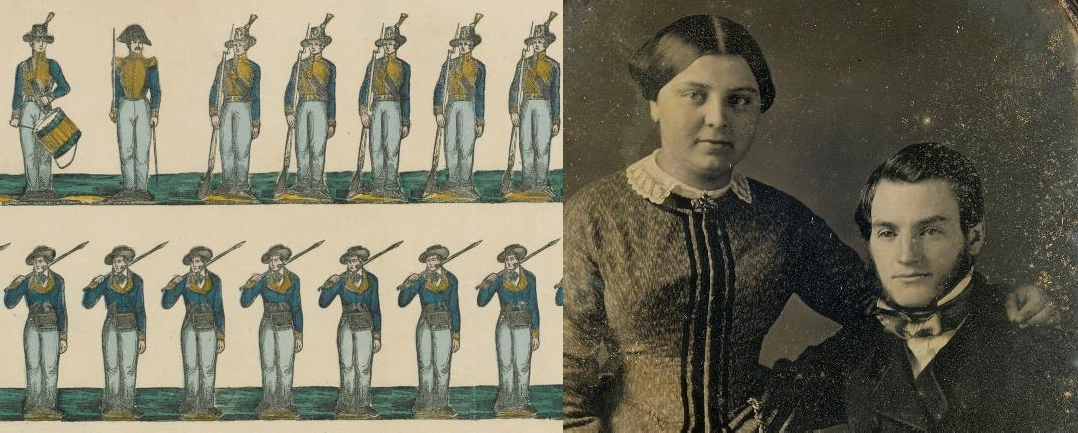 HIÉRARCHIES FORMELLES ET INFORMELLES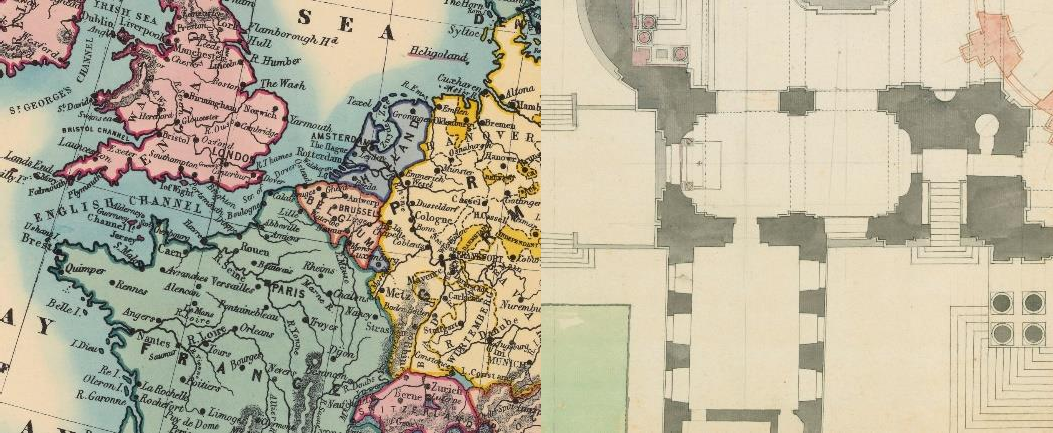 ARCHIVES ET REPRÉSENTATIONS DE L’ESPACE : CARTES ET PLANSSAMEDI 26 MAI 2018BIBLIOTHÈQUE INTERUNIVERSITAIRE DE LA SORBONNESalle de formation – de 9h à 16h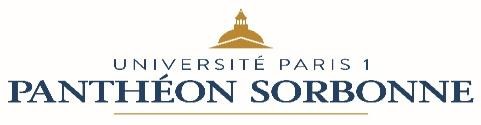 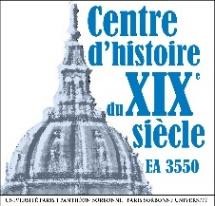 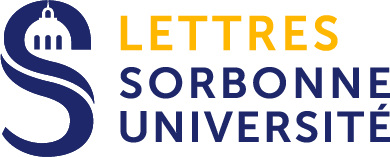 10h00 Accueil des participantsM A T I N É EAPR È S - M I D IHIERARCHIES FORMELLES ET INFORMELLESPrésidence : Odile ROYNETTE, maîtresse de conférences HDR en histoire, Université de Franche-Comté, ELLIADD (EA 4661)ARCHIVES ET REPRÉSENTATIONS DE L'ESPACE : CARTES ET PLANSPrésidence : Gilles PALSKY, professeur de géographie, Université Panthéon-Sorbonne, Géographie-Cités (UMR 8504)10h20-10h30Introduction par la présidente de séance10h30-11h00 Renaud SOLERSorbonne Université, Centre d’histoire du XIXe siècle (EA 3550)La hiérarchie des êtres selon les récits de nativité du Prophète Muhammad (mawlid) (XVIe-XIXe siècles)11h00-11h30 Frantz LAURENTSorbonne Université, Centre d’histoire du XIXe siècle (EA 3550)Grand commis de l'État, notable de province et chef de famille : la préoccupation du rang chez Charles de Maupas (1818-1888)11h30-12h00 Anne BLÉGERUniversité Panthéon-Sorbonne, Centre d’histoire du XIXe siècle (EA 3550), équipe ISORLe cinéma muet, une industrie qui construit des hiérarchies de genre, un art capable de renverser la pyramide des sexes12h00-12h30Questions et discussions12h30-14h00Déjeuner14h00-14h10Introduction par le président de séance14h10-14h40 Aude CROZETUniversité François-Rabelais (Tours), CITERES (UMR 7324)Étude de la fabrique du paysage à Chambord à travers les cartes et plans14h40h-15h10 Marie GOUPIL-LUCAS-FONTAINEUniversité Panthéon-Sorbonne, Centre d’histoire du XIXe siècle (EA 3550)L’espace de la chanson vécue.Cartographier le Paris « réaliste » (1880-1940)15h10-15h40 Élisabeth MORTIERSorbonne Université, Centre d’histoire du XIXe siècle (EA 3550)Les représentations spatiales des ressources en eau de la Palestine par la puissance mandataire britannique (1923-1948)15h40-16h10Questions et discussions